Please note: This application will not be processed unless it is filled out completely with copies of all supporting documents attached.Please read prior to completing your application:You will need to make your own enquires as to the availability to NBN or any other service you require. If you are approved, you will be required to pay a bond equivalent to 4 weeks rent, and the first 2 weeks rent prior to moving in. You will be required to complete and return all lease documents within 48 hours of approval.All information contained in the marketing material is considered correct at the time of advertising. Whilst every care is taken in the preparation of the marketing, Daring and Young Property will not be liable for any error in typing or information. If you have any questions or concerns, please contact us prior to applying. What you will needTo complete this application, you will need:Attached photocopies of supporting documents (see below)Inspected the property both internally and externally or sight unseen has been completedCompleted all details in full on the application formProvided contact detail and documentation for confirmation of income sourceRead and signed all the Privacy Disclosure Statement and Privacy ConsentSupporting DocumentationWhen submitting an application, you must include one item from each section per applicationImportant InformationOnce this form is completed, please email/drop off to our office along with all required supporting evidence (Proof of income and identification)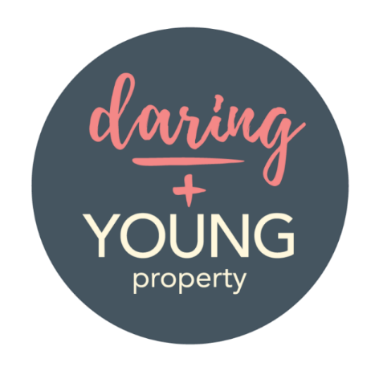 Daring and Young PropertyPhone: 07 4728 1007
Email: Reception@daringandyoung.com
Address: 9B / 203 Kings Road, Pimlico QLD 4812Information about your application and tenancy databasesTenancy databases are used to protect a property owner’s investment. However, unfair and old listings can disadvantage some people when they try to secure private rental housing.What this means for youAs a property manager/owner, we are required by law to let you know which databases we use to check your rental history.Our agency uses the following tenancy databases: TICAWhat if I am listed?If you are listed on a tenancy database that we use, we are required by law to let you know that you are listed and provide you with the contact details of the database operator, so you can find out information about your listing.Where can I get further information?If you would like more information about tenancy database laws, you can visit the Residential Tenancies Authority website at rta.qld.gov.au or call 1300 366 311.Address of property you are applying forName of other applicants and their relationship to you (husband, wife, partner, friend etc.)Applicant InformationPlease complete 1 application Per Person applying for the propertyEmergency ContactPlease provide an emergency contact not living with you (eg.Next of Kin)Current Address DetailsIf owner occupier includes details here.Previous Rental DetailsPersonal Referee (cannot be related)Professional Referee Current Employment/Self EmploymentStudentCentrelink BenefitTerms and Conditions & Privacy Act AcknowledgmentI agree to provide proof of income, as part of this application, such as recent income verification pay slip, accountant letter or Centrelink statement.I understand, should my application be accepted, the agency (on behalf of the lessor) will require a General Tenancy Agreement (Form 18a) signed and monies rent and/or bond) paid within a reasonable time frame (in most cases within 24 hours of acceptance, if accepted). I understand all required tenancy documents will be given to me prior to monies being taken upon acceptance. I consent to the use of email or fax before the tenancy commences, and during the tenancy (if the application is accepted by the lessor) – I understand the tenancy agreement and required tenancy information may be emailed or faxed to me if I am unable to attend the office at an agreed appointment time.   (If you do not consent to the use of email or fax, please cross this term out and initial the paragraph plus insert the date)I understand should my application be denied by the lessor, there is no legal requirement of the agency to disclose reasons why. I also understand that my application and personal information will be disposed of accordingly having regard to the Privacy Act and the Agency Privacy Policy. (If you would like a copy of the agency privacy policy, please request one from our staff)I understand if I have any questions about the tenancy or the application process, the agency welcomes and encourages enquiries prior to applications being made. I further understand, I can request a copy of the General Tenancy Agreement including all standard terms and special terms (Form 18a) and Tenancy Information Statement (Form 17a) prior to making the application. A copy shall be provided if the tenancy application is successful before any monies (rent or bond are taken). The agreement contains the standard terms of a General Tenancy Agreement plus special terms which may include carpet cleaning requirement, pest control and water charging. I understand I will be required to pay a full bond of 4 weeks rent and 2 weeks rent prior to commencing the tenancy. (Please ask the property manager if you are unsure of the total amount required to be paid if the application is accepted by the lessor).I provide consent for the agency as part of application processing, to contact all necessary people (such as referees, other agents, tenancy databases), to verify the application information provided and understand that all Federal Privacy Act requirements and the Australian Privacy Principles will be adhered to by the agency. I consent to my personal information being passed on during the tenancy (should it commence), and after the tenancy, if required to other third parties which include, however, are not limited to tradespeople/contractors, salespeople, insurance companies, bodies corporate, tenancy databases and other relevant parties in full compliance with the Federal Privacy Act. The lessor (owner) of the property may be provided all relevant information as the tenancy agreement is between the lessor and the tenant; the agency manages the property on behalf of the lessor. The agreement, should it commence, is a contract between the lessor and the tenant; personal information will be passed onto the lessor as the owner of the property. I understand that if the application is not accepted, the application form and all information collected shall be disposed of in accordance with the Privacy Act guidelines. I have an opportunity to collect my personal information prior to the information being destroyed by written request to the agency.  To review our agency privacy policy, please contact our office to request a copy. By signing this form, I have read and understood clearly all the information outlined above.Section One Drivers LicenceProof of Age CardPassportSection TwoCurrent Pay Slip (minimum of 2)If new job – Letter of confirmation incl salaryStatement of Centrelink EntitlementsSection ThreePrevious 4 rent receipts (or ledger)Council RatesMotor vehicle registrationBank StatementSection FourBirth CertificateMedicare CardBank Card (Front & Back)Utilities or phone accountPreference 1:Preference 1:Preference 1:Preference 1:Preference 1:Preference 1:Preference 2:Preference 2:Preference 2:Preference 2:Preference 2:Preference 2:Tenancy RequirementsTenancy RequirementsTenancy RequirementsTenancy RequirementsTenancy RequirementsTenancy RequirementsLease Start DateLength of Lease6 month/12 monthsRent$                         per weekName:Relation:Name & age of children (if any)Name & age of children (if any)No. of pets (including Breed & Age)No. of pets (including Breed & Age)First Name:First Name:Last Name:Last Name:Driver Licence No.Driver Licence No.State of Issue:State of Issue:Date of Birth:Phone:Phone:Email:.First Name:Last Name:Relationship to you:Contact NumberEmail:.Email:.Current rent/mortgage$                  per weekHow long have you lived there:How long have you lived there:Current Address:Agent/LandlordPhoneEmailReason for leavingWas your bond refunded in full?If No, please specifyIf No, please specifyCurrent rent/mortgage$                 per weekHow long have you lived there:Current Address:Agent/LandlordPhoneEmailReason for leavingWas your bond refunded in full?If No, Please specifyReferees NameOccupationRelationship to youPhoneEmailEmailReferees NameOccupationRelationship to youPhoneEmailEmailCompany NameYour PositionPayroll or AccountantPayroll/Accountant work phoneCompany AddressCompany AddressWeekly net Income (after tax)Length of EmploymentBusiness Type/ABN (if applicable)Business Type/ABN (if applicable)Are you a full time student?                 Yes/NoStudent No.Tafe/university:Tafe/university:Contact name:Contact No.Do you receive income from your parent?     Yes/NoIf Yes, a Garuantor Letter is required from the parentsAmount $                                                        per weekName of parentsPhoneType:$                                            per fortnightName of ApplicantName of ApplicantSignatureDate: